Montag 6.4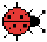 Dienstag 7.4Mittwoch 8.4Donnerstag 9.4Freitag 10.48.15-9.00FerienFerienFerienKlassenstunde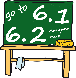 OrganisationKlassenstundeMinutenvorträge, Organisation9.00- 9:45FerienFerienFerien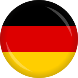 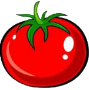 SachkundeKochen in EuropaMathematikTerme + Variablen/Daten darstellenFerienFerienFerien15 Minuten10.00- 10.45FerienFerienFerien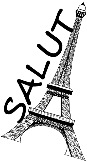 Französisch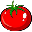 ZeichnenPerspektiveFerienFerienFerien15 Minuten11.00- 12.00FerienFerienFerienEnglisch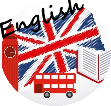     Regular + AdvancedBiologieBienen/MuscheltiereFerienFerienFerienMittag 12:00 – 13:0013.00- 13.45FerienFerienFerienThai / SOL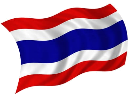 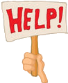 13.45-14.30FerienFerienFerienBitte pünktlich um 8:15 und dann immer auf die volle Stunde bereit sein.Bitte pünktlich um 8:15 und dann immer auf die volle Stunde bereit sein.Bitte pünktlich um 8:15 und dann immer auf die volle Stunde bereit sein.Bitte pünktlich um 8:15 und dann immer auf die volle Stunde bereit sein.Deutsch 1: Classroom + Meet: daf6Bitte pünktlich um 8:15 und dann immer auf die volle Stunde bereit sein.Bitte pünktlich um 8:15 und dann immer auf die volle Stunde bereit sein.Bitte pünktlich um 8:15 und dann immer auf die volle Stunde bereit sein.Bitte pünktlich um 8:15 und dann immer auf die volle Stunde bereit sein.Classroom: Regular oder Advanced           6.1 und 6.2 zusammenMeet: tomate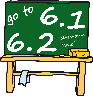 Meet + Classroom:risswiss61/g6phClassroom: Klasse 6.1/6.2Meet: Paris und SalutHilfe im Meet: tomate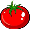 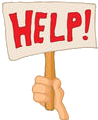 Die Klassenlehrer sind für Hilfe verfügbar.Thai-Kinder: Classroom: 6th1 oder 6th2SOLPflicht-Arbeitszeitfreie Zeiteinteilung